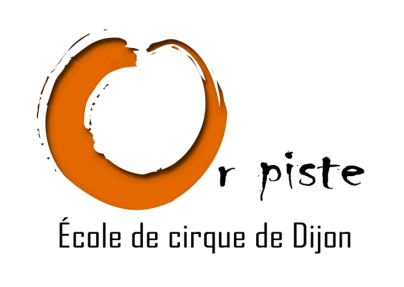 Fiche d’inscription Nom : ……………………………………………  prénom : ………………………………………Adresse : …………………………………………………………………………………………………..Ville :………………………………………..     Code postal : ……………………………………..Date de naissance : …………………………………………………..    Adresse mail :……………………………………………………@…….…………….….   Discipline choisie pour le stage et niveau de pratique : ………..............................................Coordonnées de la personne à prévenir en cas d’urgence : Nom :…………………………………………Tél : fixe : …………………………………………….  Mobile : …………………………………………..Autorisation parentale si mineur : 	Je soussigné(e) ………………………….. responsable légal de ……………………………, l’autorise à participer au stage d’initiation toutes disciplines du 15 au 19 février 2016 de 13h30 à 15h30 au cercle laïque Dijonnais 3 rue des fleurs à Dijon.	□	Je l’autorise à quitter seul(e) le lieu du stage.	□	Je ne l’autorise pas à quitter seul(e) le lieu du stage.	Règlement par chèque à l’ordre de « Or Piste ».Date : 							Signature du responsable légal : 